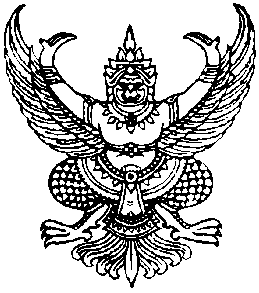 ประกาศองค์การบริหารส่วนตำบลกำแพงเซาเรื่อง  แผนปฏิบัติการจัดซื้อจัดจ้าง ประจำปีงบประมาณ พ.ศ.2558--------------------------------	เพื่อให้การปฏิบัติงานที่เกี่ยวข้องกับการจัดซื้อจัดจ้างให้เป็นไปด้วยความเหมาะสมและเกิด ประสิทธิภาพและประสิทธิผล ตามความในข้อ 4(2) และข้อ 5 แห่งประกาศคณะกรรมการตรวจเงินแผ่นดิน เรื่อง การจัดทำแผนปฏิบัติการจัดซื้อจัดจ้าง พ.ศ. 2546 ให้หน่วยงานรับตรวจที่มีการซื้อการจ้างโดยใช้เงินงบประมาณ เงินนอกงบประมาณ เงินรายได้ เงินกู้หรือเงินอุดหนุน จัดทำแผนปฏิบัติการจัดซื้อจัดจ้างสำหรับครุภัณฑ์ที่มีราคาเกิน 100,000.- บาท และที่ดินและสิ่งก่อสร้างที่มีราคาเกิน 1,000,000.- บาท ให้แล้วเสร็จภายในวันที่ 15 ตุลาคมของทุกปี และส่งสำเนาให้สำนักงานตรวจเงินแผ่นดินภูมิภาค จำนวน 1 ชุด อย่างช้าภายในวันที่ 31 ตุลาคมของทุกปี เว้นแต่การจัดซื้อจัดจ้างโดยใช้เงินกู้ให้จัดทำแผนปฏิบัติการจัดซื้อจัดจ้างให้แล้วเสร็จและส่งสำเนาให้สำนักงานเงินแผ่นดิน จำนวน 1 ชุด ภายใน 30 วันนับแต่วันที่ได้รับอนุมัติเงินกู้ นั้นองค์การบริหารส่วนตำบลกำแพงเซา จึงขอประกาศแผนปฏิบัติการจัดซื้อจัดจ้างประจำปีงบประมาณ พ.ศ. 2552 เพื่อให้ประชาชนทราบโดยทั่วกัน			ประกาศ  ณ  วันที่   31 ตุลาคม  พ.ศ. 2557ไพเราะ  เอียดบัว(นางสาวไพเราะ  เอียดบัว)   นายกองค์การบริหารส่วนตำบลกำแพงเซา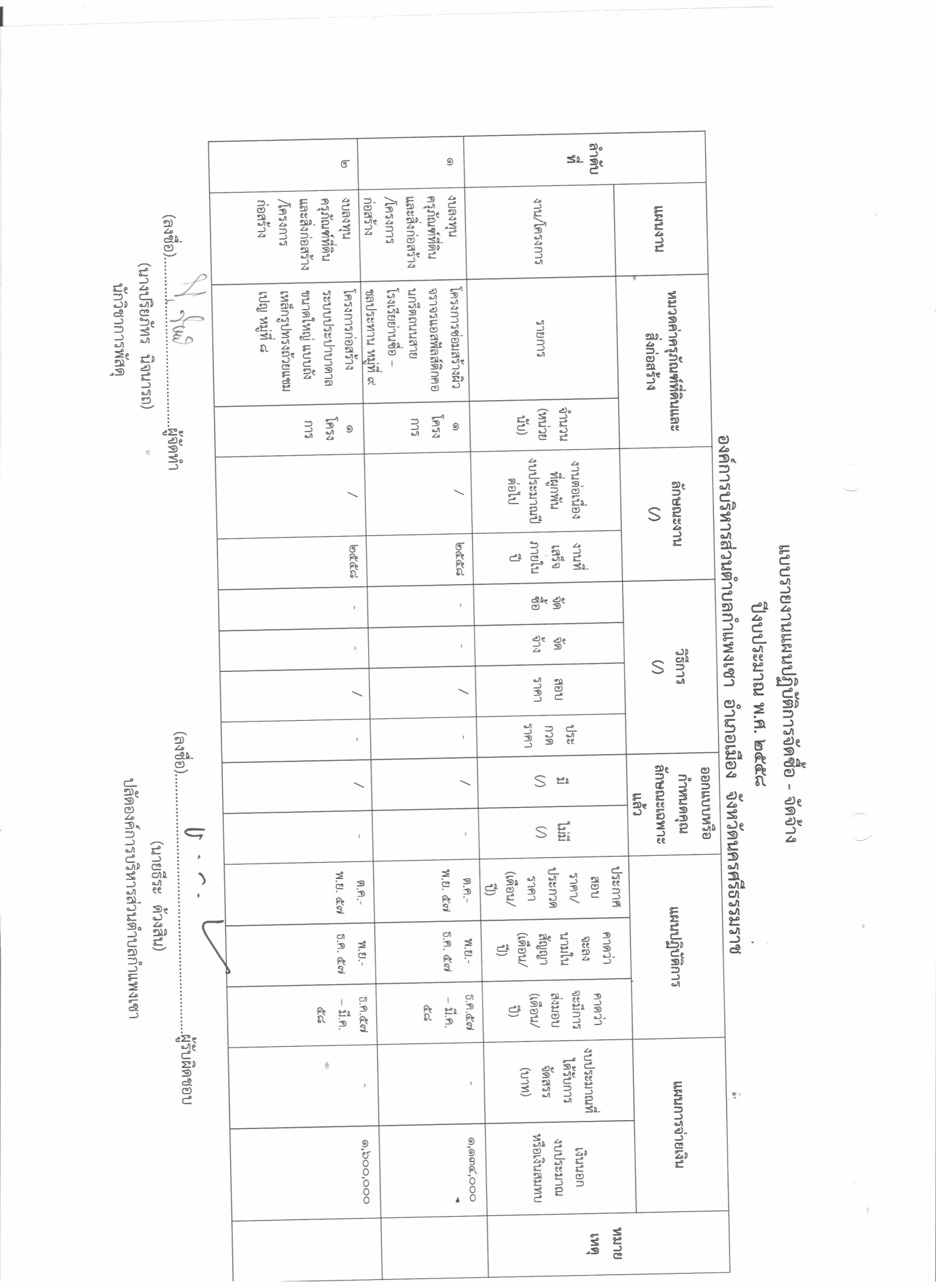 